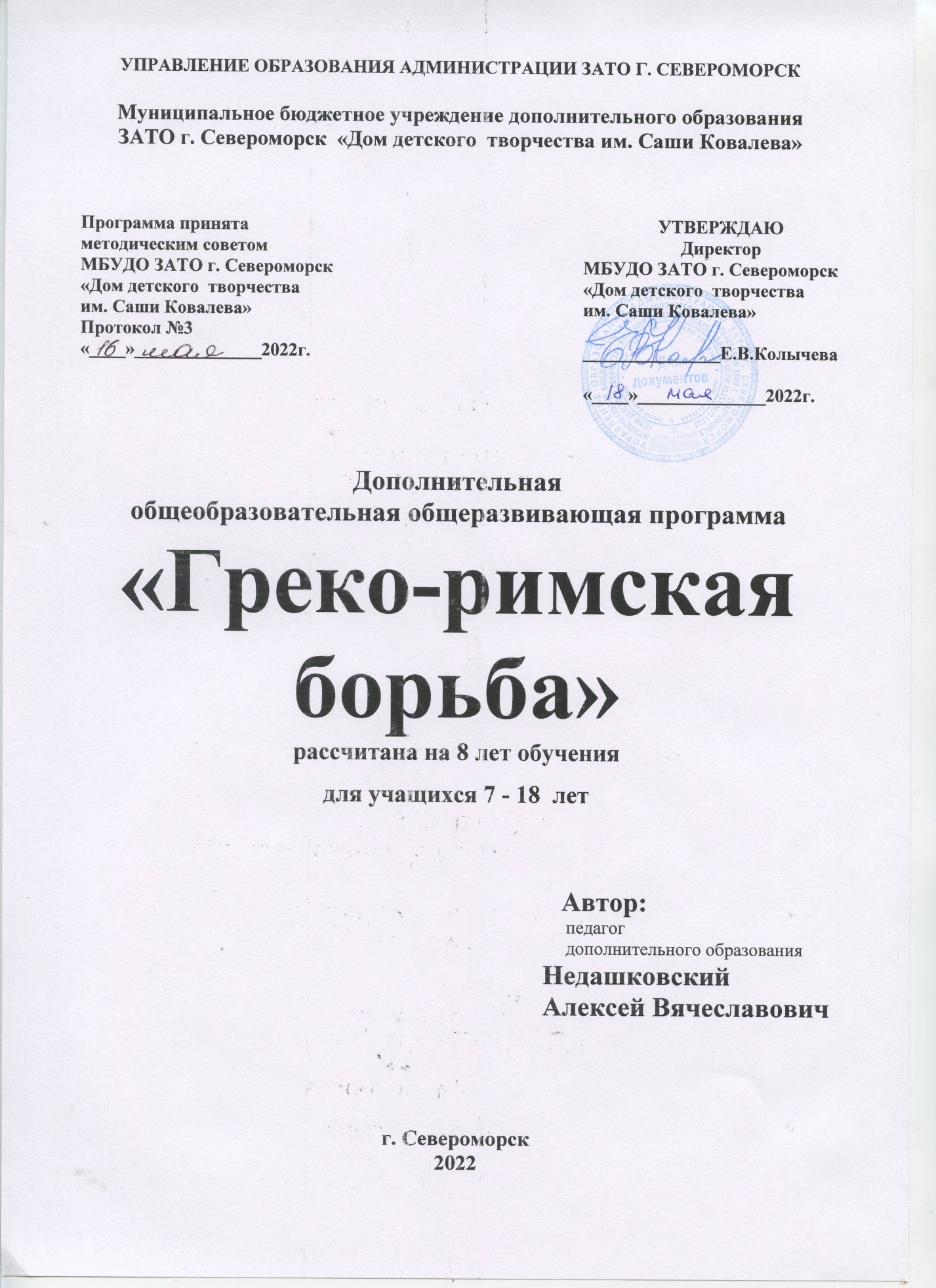 ПОЯСНИТЕЛЬНАЯ ЗАПИСКА		Программа разработана в соответствии с Федеральным законом от 29.12.2012 № 273-ФЗ «Об образовании в Российской Федерации», Приказом Министерства просвещения Российской Федерации от 09.11.2018 № 196 «Об утверждении Порядка организации и осуществления образовательной деятельности по дополнительным общеобразовательным программам», Постановлением Главного государственного санитарного врача Российской Федерации от 28.09.2020 г. № 28 «Об утверждении санитарных правил СП 2.4. 3648-20 "Санитарно-эпидемиологические требования к организациям воспитания и обучения, отдыха и оздоровления учащихся и молодежи», Постановлением Главного государственного санитарного врача Российской Федерации от 28 января 2021 года № 2 «Об утверждении санитарных правил и норм СанПиН 1.2.3685-21. Гигиенические нормативы и требования к обеспечению безопасности и (или) безвредности для человека факторов среды обитания», Распоряжением Правительства Мурманской области от 03.07.2019 № 157-РП «О концепции внедрения целевой модели региональной системы дополнительного образования учащихся в Мурманской области», Постановлением администрации ЗАТО г. Североморск № 556 от 01.04.2020 г. «Об утверждении Положения о персонифицированном дополнительном образовании в ЗАТО г. Североморск», Уставом учреждения.Дополнительная общеобразовательная общеразвивающая программа направлена на физическое воспитание личности, выявление одаренных учащихся, получение знаний, навыков и умений в области греко-римской борьбы.Программа содержит рекомендации по построению, содержанию и организации тренировочного процесса борцов по годам обучения.В программе отражены основные принципы спортивной подготовки юных спортсменов.	Принцип системности предусматривает тесную взаимосвязь содержания соревновательной деятельности и всех сторон учебно-тренировочного процесса: физической, технической, психологической, теоретической подготовки; воспитательной работы; восстановительных мероприятий.	Принцип преемственности определяет последовательность изложения программного материала по годам обучения в годичных циклах. Обеспечивает в многолетнем тренировочном процессе преемственность задач, средств и методов подготовки, объемов тренировочных и соревновательных нагрузок, рост показателей физической, технико-тактической подготовленности.	Принцип вариативности предусматривает в зависимости от года обучения и индивидуальных особенностей юного спортсмена вариативность программного материала для практических занятий, характеризующихся разнообразием тренировочных средств и нагрузок, направленных на решение определенной педагогической задачи.	Цель программы - формирование потребности учащихся в активном и здоровом образе жизни посредством занятиями греко-римской борьбой.	Программа раскрывает комплекс разделов подготовки юных борцов на период обучения. Программный материал объединен в целостную систему восьмилетней спортивной подготовки и предполагает решение следующих основных задач:содействие гармоничному физическому развитию, разносторонней подготовленности и укреплению здоровья учащихся;воспитание волевых, смелых, дисциплинированных, обладающих высоким уровнем социальной активности и ответственности молодых спортсменов;подготовка инструкторов и судей по греко-римской борьбе.Актуальность программы обусловлена следующими факторами:- целью современного образования, в котором дополнительному образованию отводится одно из ведущих ролей в нравственно-эстетическом воспитании ребенка, удовлетворении его индивидуальных потребностей, развитии творческого потенциала, адаптации в современном обществе, повышении занятости детей в свободное время;- особенность современной ситуации, когда занятия физкультурой и спортом стали приоритетным направлением в борьбе за здоровье нации.Ведущая идея программы:	Занятия спортом, призваны способствовать самосовершенствованию,познанию и творчеству, формированию здорового образа жизни, профессиональному самоопределению, развитию физических, интеллектуальных и нравственных способностей, достижению уровня спортивных успехов сообразно способностям.Программа рассчитана на 8 лет для учащихся 7 -18 лет, не имеющих противопоказаний по состоянию здоровья. Направленность программы – физкультурно-спортивная.Уровень сложности программы в группах 1-2 года обучения - стартовый, 3-4 года обучения – базовый, 5 - 8 года обучения – продвинутый.Зачисление производится при наличии заявления от родителя (лица его заменяющего) и медицинской справки для занятий данным видом спорта.Группы формируются с учетом возрастных особенностей учащихся и уровня их подготовки. Допускается зачисление учащихся на любой год обучения после сдачи ими контрольных нормативов по ОФП и СФП, соответствующих году обучения. Учащиеся, прошедшие обучение по программе "Основы греко-римской борьбы" и сдавшие нормативы зачисляются сразу на 2 год обучения. Данная программа может реализовываться как в одновозрастных, так и разновозрастных группах, сформированных по уровню подготовки в области ОФП и СФП.Комплектование групп по 15 человек – первый год обучения, 				10-12 человек – второй и последующие года обучения.В образовательной программе распределение учебной нагрузки представлено следующим образом: 1 год обучения - (2раза в неделю по 2 часа) х 36 недель = 144 часов;2 и последующие года - (2 раза в неделю по 3 часа) х 36 недель = 216 часов или (3 раза в неделю по 2 часа) х 36 недель= 216 часов.Один академический час в группах равен 45 минутам астрономического времени.	Основные формы учебно-тренировочного процесса: групповые учебно-тренировочные и теоретические занятия, работа по индивидуальным планам, медико-восстановительные мероприятия, тестирование и медицинский контроль, участие в соревнованиях, матчевых встречах, инструкторская и судейская практика.Основные показатели выполнения программных требований:стабильность состава учащихся;динамика прироста показателей физической подготовленности;уровень освоения техники греко-римской борьбы;состояние здоровья, уровень физического развития учащихся;динамика уровня подготовленности в соответствии с индивидуальными особенностями учащихся;освоение объёмов тренировочных нагрузок, предусмотренных программой;освоение теоретического раздела программы.Задачи учебных групп:Группа первого и второго года обучения: обеспечить разностороннюю физическую подготовку учащихся на основе учебной программы по физической культуре, прививать интерес к систематическим занятиям борьбой, выявлять перспективных учащихся для последующего совершенствования их спортивного мастерства.В этих группах юные борцы изучают основы техники греко-римской борьбы, индивидуальную и элементарную тактику борьбы, осваивают процесс борьбы в соответствии с правилами FILA, получают теоретические сведения о врачебном контроле, гигиеническом обеспечении тренировочного процесса.	Группы третьего и четвертого года обучения: укреплять здоровье и закаливать организм учащихся; прививать устойчивый интерес к занятиям греко-римской борьбы; обеспечивать всестороннюю физическую подготовку с преимущественным развитием быстроты, ловкости и координации движений; подготовится и выполнить нормативы, овладеть техническими приемами, которые наиболее часто и эффективно применяются в греко-римской борьбе; обучить спортсменов основам индивидуальной, комбинированной тактике борьбы; освоить процесс борьбы в соответствии с правилами греко-римской борьбы; участвовать в соревнованиях по спортивной борьбе, изучить элементарные теоретические сведения о врачебном контроле, личной гигиене, истории греко-римской борьбы, технике и тактике, правилах борьбы.	Группы пятого и шестого года обучения: укреплять здоровье, совершенствовать всестороннюю физическую подготовку с преимущественным развитием скоростно-силовых качеств, ловкости и общей выносливости; овладеть арсеналом технических приемов борьбы; совершенствовать индивидуальную тактику борьбы; развивать тактическое мышление, определить борцовские наклонности юных спортсменов (наличие определенных качеств, выполнения технико-тактических задач и приемов); участие в соревнованиях по греко-римской борьбе, воспитывать элементарные навыки судейства; изучить начальные теоретические сведения о методике занятий физическими упражнениями, ознакомиться с тактическими элементами ведения борьбы.	В процессе обучения у учащихся воспитывается умение заниматься самостоятельно: выполнять упражнения по физической подготовке и по индивидуальной работы спортсмена (имитация приемов, работа с резиной).	Группы седьмого и восьмого года обучения: совершенствовать всестороннюю физическую подготовку с преимущественным развитием силы, общей и специальной выносливости; совершенствовать технические приемы борьбы, довести до уровня высокого их выполнения в условиях ограниченного пространства и времени, с активным сопротивлением противника; совершенствовать тактику борьбы, продолжать развивать тактическое мышление в сложных ситуациях; приобрести опыт участия в различных уровней соревнованиях, овладеть навыками судейства, совершенствовать навыки самостоятельных занятий.Нормативы по спортивной подготовке для комплектования учебных групп и годам обученияОрганизация учебно-тренировочного процессаУчебно-тематический планТЕМАТИЧЕСКИЙ ПЛАН–ГРАФИКПО ГРЕКО-РИМСКОЙ БОРЬБЕ 1 ГОДА ОБУЧЕНИЯТЕМАТИЧЕСКИЙ ПЛАН–ГРАФИКПО ГРЕКО-РИМСКОЙ БОРЬБЕ 2 ГОДА ОБУЧЕНИЯТЕМАТИЧЕСКИЙ ПЛАН–ГРАФИКПО ГРЕКО-РИМСКОЙ БОРЬБЕ 3 ГОДА ОБУЧЕНИЯТЕМАТИЧЕСКИЙ ПЛАН–ГРАФИКПО ГРЕКО-РИМСКОЙ БОРЬБЕ 4 ГОДА ОБУЧЕНИЯТЕМАТИЧЕСКИЙ ПЛАН–ГРАФИКПО ГРЕКО-РИМСКОЙ БОРЬБЕ 5 ГОДА ОБУЧЕНИЯТЕМАТИЧЕСКИЙ ПЛАН–ГРАФИКПО ГРЕКО-РИМСКОЙ БОРЬБЕ 6 ГОДА ОБУЧЕНИЯТЕМАТИЧЕСКИЙ ПЛАН–ГРАФИКПО ГРЕКО-РИМСКОЙ БОРЬБЕ 7 ГОДА ОБУЧЕНИЯТЕМАТИЧЕСКИЙ ПЛАН–ГРАФИКПО ГРЕКО-РИМСКОЙ БОРЬБЕ 8 ГОДА ОБУЧЕНИЯУЧЕБНЫЙ МАТЕРИАЛВводное занятие1 год обученияИнструктаж техники безопасности в спортивном зале, правила поведения в учреждении. Экскурсия по Дому творчества. ПДД. Правила поведения в экстремальных ситуациях.2-8 года обученияИнструктаж по технике безопасности в спортивном зале.ПДД. Правила поведения в экстремальных ситуациях. Проверка выполнения летнего задания: сдача контрольных нормативов.Теоретическая подготовка(для всех возрастных групп)Тема 1.Физическая культура и спорт в РФ	Физические упражнения как одно из эффективных средств физического совершенствования человека. Формы и организация занятий по физической культуре и спорту.Тема 2.СПОРТИВНАЯ БОРЬБА В РФ	Широкое отображение борьбы в исторических летописях. Виды и характер самобытной борьбы у различных народов нашей страны.Тема 3.ВЛИЯНИЕ ЗАНЯТИЙ БОРЬБОЙ НА СТРОЕНИЕ ФУНКЦИЙ ОРГАНИЗМА СПОРТСМЕНА	Основные сведения о системе кровообращение, составе и функции крови. Строение сердца и кровеносных сосудов человека. Развитие сердечно - сосудистой системы под влиянием систематических занятий борьбой.	Характерные физиологические изменения в организме при занятиях борьбой.Тема 4.ГИГИЕНА, ЗАКАЛИВАНИЕ, ПИТАНИЕ И РЕЖИМ БОРЦА	Гигиенические требования к питанию. Основы рационального питания. Основные пищевые вещества, их значение и потребность в них при занятиях борьбой. Режим приема пищи. Особенности поддержания весового режима перед соревнованиями.Тема 5.ТЕХНИКА БЕЗОПАСНОСТИ И ПРОФИЛАКТИКА ТРАВМАТИЗМА НА ЗАНЯТИЯХ ПО БОРЬБЕ	Требования к поведению занимающихся на занятиях и соревнованиях по борьбе. Техника безопасности и предотвращения травм при занятиях с использованием тренажеров и технических средств. Меры страховки и самостраховки. Организация учебно-тренировочного процесса при работе на тренажерах.Тема 6. ВРАЧЕБНЫЙ КОНТРОЛЬ, САМОКОНТРОЛЬ, СПОРТИВНЫЙ МАССАЖ	Значение и содержание врачебного контроля при занятиях физической культурой и спортом. Краткие сведения о показаниях и противопоказаниях к занятиям борьбой. Понятие об утомлении и переутомлении. Внешние признаки утомления. Особенности врачебного контроля за детьми и подростками.Тема 7.МОРАЛЬНАЯ И ПСИХОЛОГИЧЕСКАЯ ПОДГОТОВКА БОРЦА	Специальная психологическая подготовка и ее роль в спортивной борьбе. Средства и методы воспитания специальных волевых качеств борца.Тема 8.ПРАВИЛА СОРЕВНОВАНИЙ ПО СПОРТИВНОЙ БОРЬБЕ. ПЛАНИРОВАНИЕ, ОРГАНИЗАЦИЯ И ПРОВЕДЕНИЕ СОРЕВНОВАНИЙ	Судейство соревнований по спортивной борьбе. Состав судейской коллегии. Обязанности руководителя ковра, арбитра, бокового судьи, судьи секундометриста.Тема 9. ОБОРУДОВАНИЕ И ИНВЕНТАРЬ ДЛЯ ЗАНЯТИЙ БОРЬБОЙ	Оборудование залов для занятий борьбой. Ковер для борьбы, его размеры и эксплуатация. Уход за ковром и покрышкой. Размещение переносного ковра в зале и подготовка его к занятиям: натягивание покрышки, обкладка матами, коврами, дорожками, разметка.Тема 10. ПРОСМОТР И АНАЛИЗ СОРЕВНОВАНИЙ	Просмотр соревнования с регистрацией технико-тактических действий борца. Обсуждение и анализ частоты применения тех или иных действий, наиболее частых ошибок, их причин и способов устранения, выявление новых приемов с их последующим включением в тренировочный процесс.Тема 11. УСТАНОВКИ ПЕРЕД СОРЕВНОВАНИЕМ	Составление тактического плана на соревнование и отдельные схватки с учетом индивидуальных особенностей возможных противников. Определение способов реализации тактических планов.Физическая подготовка(для всех возрастных групп)	Общая физическая подготовка (развитие быстроты, силы, ловкости, выносливости, гибкости).- Строевые и порядковые упражнения: действия в строю, построение, расчет, рапорт, приветствие, повороты, остановки во время движения, шагом и бегом, переход с шага на бег и с бега на шаг, изменения скорости движения.- Ходьба: обычная, спиной вперед, боком, на носках, пятках, наружном крае стопы, разворачивая стопу(внутрь, наружу), в полуприседе, приседе, с выпадами, на коленях, на четвереньках, скрещивая ноги выпадами, перекатами с пятками на носок, приставным шагом в одну и другую сторону.- Бег: на короткие дистанции из различных стартовых положений, на средние и длинные дистанции, по пересеченной местности (кросс), змейкой, вперед, спиной вперед, боком, с высоким подниманием бедра, касаясь пятками ягодиц, с поворотом на носках, в равномерном и переменном темпе, мелким и широким шагом, с изменением направления.- Прыжки: в длину и высоту с места и разбега, на одной и двух ногах, со сменой положения ног, вперед, назад, боком, с поворотами, с вращением, выпрыгивание на возвышение разной высоты, через скакалку, через козла.- Переползания: на скамейке вперед, назад, перелазание через препятствие, переползание.Специальная физическая подготовка	К специальной физической подготовки относят упражнения с элементами борьбы и тактические игры:- Акробатические упражнения: разновидности кувырков.- Упражнения для укрепления мышц шеи: наклоны головой с помощью рук, кругообразные из упора головой в ковер с помощью и без помощи рук, наклоны головой с помощью партера.- Упражнения на мосту: вставание на мост, движение в положении на мосту вперед-назад, забегание на мосту, уход с моста, удержание на мосту.- Упражнения в самостраховке: положение рук при падении на спину, прыжки через стоящего на четвереньках партнера, положение при падениях в разные стороны, и т.д.- Имитационные упражнения: имитация различных действий и оценочных приемов без партнера, имитация изучаемых атакующих действий с партнером без отрыва и с отрывом его от ковра, имитация различных действий, захваты, перемещение.- Упражнения с манекеном: броски манекена, переноска манекена на руках, плече, спине, бедре, повороты, наклоны, движение на мосту с манекеном, имитация изучаемых приемов.- Упражнения с партнером: поднимание партнера из стойки обхватив партнера, стоящего на четвереньках, лежащего на животе, переноска партнера на плечах, спине, на бедре, выпрямление рук стоя лицом друг к другу, разведение и сведение ног, кружение взявшись за руки, внезапные остановки после кружения и вращения, кувырки вперед и назад захватив ноги партнера.- Игры в касание: игры в касание рассматриваются как упражнения, способствующие развитию целой серии качеств и навыков: видеть партнера, распределять и концентрировать внимание, перемещаться самостоятельно, творчески решать двигательные задачи.- Игры в блокирующие захваты: последовательное изучение блокирующих захватов должно идти по пути надежного освоения и решения задач. Прочное усвоение этих заданий делает посильными освобождение от захватов, требует значительных физических усилий.- Игры в теснение: это не просто выталкивание , это теснение противника активными действиями из зоны поединка, парализуя его попытки к действию, вынуждая к отступлению. Значение данного упражнения для формирования качеств, необходимых борцу. Умелое использование игр в касание и захваты с постепенным переходом к элементам теснения соперника учит подростков пониманию состояния конкурентов, умение использовать их слабые стороны, приучает не отступать, разрывать захват, перемещаться и действовать в ограниченном пространстве.- Игры в дебюты: игры в дебюты позволяют оценить, насколько усвоен весь предыдущий материал, каким способом действий отдают предпочтение ученики. Время, отводимое для поставленной задачи, не должно превышать 10-15 с. - Игры с отрывом соперника от ковра: для развития физических качеств и формирования навыков единоборства: в разных исходных положениях, с различными захватами, с ограничением площади передвижения.- Игры за овладение обусловленным предметом: для формирования навыков маневрирования, сохранение исходного положения, совершенствования атакующих и защитных действий, развитие скоростных и скоростно-силовых качеств.Технико-тактическая, психологическая подготовкаПсихологическая подготовка(для всех возрастных групп)	К числу главных методов психологической подготовки относятся беседа, убеждение, педагогическое внушение, методы моделирования соревновательной ситуации через игру. В программу занятий следует вводить ситуации, требующие преодоления трудностей.	Создание условий для сплочения спортивного коллектива как основа формирования нравственных качеств спортсмена, (осуществление наставничества, взаимопомощи, создание товарищеского микроклимата и т.п.).	Оптимизация восстановительных процессов и общего состояния спортсменов, средства психорегулирующих воздействий, саморегуляции и самовоспитания.Технико-тактическая подготовка1 год обучения	Основами технико-тактической подготовки, являются положения борца, и умение применять приемы в этих положениях:- стойка- партерПриемы борьбы в партере-- переворот рычагом- переворот скручиванием захватом рук сбоку- переворот скручиванием захватом дальней руки сзади-сбоку- переворот забеганием захватом шей из-под плеча- переворот забеганием с захватом на ключ- способы сбивания противника на живот- способы освобождение рук, с захватовПриемы борьбы в стойке- перевод рывком за руку- перевод нырком с захватом туловища- бросок подворотом (бедро)- бросок наклоном захватом туловища с рукой- бросок поворотом (мельница)- сваливание сбиванием2 год обученияПриемы борьбы в партере:- перевороты скручиванием (защита)- переворот скручиванием с захватом руки сбоку (защита)- переворот скручиванием за себя ключом (защита)- перевороты забеганием с захватом шеи (защита)-перевороты перекатом обратным захватом туловища (защита)- перевороты накатом захватом туловища  (защита)- переворот рычагом (защита)- переворот скручиванием захватом дальней руки сзади-сбоку (защита)- переворот забеганием захватом шей из-под плеча (защита)- способы сбивания противника на живот- способы освобождение рук, с захватовПриемы борьбы в стойке:- бросок накатом с захватом туловища (защита)- бросок подворотом захватом одноименной руки и туловища (защита)- бросок наклоном обратным захватом туловища (защита)- перевод рывком за руку- перевод нырком с захватом туловища- бросок подворотом (бедро)- бросок поворотом (мельница)- сваливание сбиваниемУдержание:- удержание захватом рук сбоку-сверху- удержание захватом шеи с дальним плечом- удержание захватом рук с головой спереди- удержание захватом рук под плечи, находясь спиной к противнику3 год обученияПриемы борьбы в партере:- перевороты скручиванием (контрприемы, защита)- переворот скручиванием с захватом руки с боку (контр приемы, защита)- переворот скручиванием за себя ключом (контрприемы, защита)- перевороты забеганием с захватом шеи (контрприемы, защита)-перевороты перекатом обратным захватом туловища (контрприемы, защита)- перевороты накатом захватом туловища  (контрприемы, защита)Приемы борьбы в стойке:- бросок накатом с захватом туловища (контрприемы, защита)- бросок подворотом захватом одноименной руки и туловища (контрприемы, защита)- бросок наклоном обратным захватом туловища (контрприемы, защита)Удержание:- удержание захватом рук сбоку-сверху (уход на мост, на живот)- удержание захватом шеи с дальним плечом (уход на мост, на живот)- удержание захватом рук с головой спереди (уход на мост, на живот)- удержание захватом рук под плечи, находясь спиной к противнику (уход на мост, на живот)4 год обученияПриемы борьбы в партере- Броски наклоном Бросок наклоном обратным захватом туловища (контрприемы, защита)- Броски прогибом Бросок прогибом обратным захватом туловища (контрприемы, защита)- Бросок прогибом захватом туловища сзади (контрприемы, защита)Удержания- Удержания захватом рук сбоку-сверхуУход с моста: поворот в сторону противника.- Удержание захватом шеи с дальним плечомУход с моста: поворот в сторону противника.- Удержание захватом одноименного запястья и туловища сбокуУходы с моста:а) забегание в сторону от противника; б) поворот в сторону противника. - Удержание захватом рук с головой спередиУход с моста: поворот в сторону.- Удержание захватом одноименной руки и туловища спередиУходы с моста:а) забегание в сторону, противоположную захваченной руке; б) поворот в сторону противника.- Удержание захватом одноименной руки спереди - сбоку Уходы с моста:а) поворот в сторону противника;б) забегание в сторону противника.- Удержание захватом рук под плечи, находясь спиной к противникуУход с моста: забегание в сторону.- Контрприемы при захватеруки на ключ: а) бросок подворотом захватом руки через плечо;б) бросок подворотом захватом одноименного (разноименного) запястья;в) выход наверх выседом- Переворот накатом захватом туловища:а) переворот накатом захватом туловища (в другую сторону); б) бросок накатом захватом туловища; в) бросок прогибом захватом туловища;г) переворот обратным захватом туловища.Приемы борьбы в стойке- Переводы нырком	- Переводы нырком захватом туловища (контрприемы, защита)- Перевод вращением (вертушка)- Перевод вращением захватом разноименной руки снизу(контрприемы, защита)- Переводы выседом- Перевод выседом захватом запястья и туловища через одноименное плечо (контрприемы, защита)- Броски подворотом (через спину)- Бросок подворотом захватом руки сверху (снизу) и другого плеча снизу (контрприемы, защита)- Бросок подворотом захватом запястья и другой руки снизу- Бросок поворотом захватом шеи с плечом сверху- Бросок прогибом захватом шеи и туловища сбоку - Бросок прогибом захватом туловища с рукой - Бросок прогибом захватом рук сверхуМаневрированиеВыведение из равновесия продергиванием:- захватом головы двумя руками рывком вниз - под себя;- захватом шеи и плеча сверху рывком вниз - под себя;- захватом шеи сверху и разноименного предплечья рывком сверху вниз - на себя;- захватом предплечий, прижимая их к своей груди, рывком вниз - под себя;- захватом за кисть и упором в предплечье рывком сверху - вниз - на себя;- захватом шеи и плеча с упором голени в голень противника рывком сверху - вниз - на себяВыведение из равновесия сваливанием:- захватом шеи и одноименного предплечья рывком сверху - вниз - вправо;- захватом головы двумя руками рывком сверху - вниз - влево;- захватом одноименного плеча и упором в спину противника рывком сверху - вниз - влево;- захватом шеи и упором в живот противника рывком сверху - вниз - влево;- захватом туловища и толчком в спину рывком вправо;- захватом кисти двумя руками и упором плеча в разноименной плечо противника рывком в сторону. Выведение из равновесия скручиванием:- захватом туловища и упором в разноименное предплечье;- захватом шеи и упором в разноименное предплечье;- захватом шеи и упором головой в голову противника;- в скрестном захвате и упором своей голенью в разноименную голень противника;- в скрестном захвате и упором бедром в разноименное бедро противника;- в скрестном захвате переставлением ног разножкой;-в скрестном захвате отставлением ноги назад.5 год обученияПриемы борьбы в партере- Броски наклоном Бросок наклоном обратным захватом туловища (контрприемы, защита)- Броски прогибом Бросок прогибом обратным захватом туловища (контрприемы, защита)- Бросок прогибом захватом туловища сзади (контрприемы, защита)- Переворот  скручиванием  за себя захватом сбоку плеча с шеей (контрприемы, защита)- Переворот  скручиванием  за себя захватом с боку шеи с дальним плечом (контрприемы, защитаУдержания- Удержания захватом рук сбоку-сверху.Уход с моста: поворот в сторону противника.- Удержание захватом шеи с дальним плечомУход с моста: поворот в сторону противника.- Удержание захватом одноименного запястья и туловища сбокуУходы с моста:а) забегание в сторону от противника; б) поворот в сторону противника. - Удержание захватом рук с головой спередиУход с моста: поворот в сторону.- Удержание захватом одноименной руки и туловища спередиУходы с моста:а) забегание в сторону, противоположную захваченной руке; б) поворот в сторону противника.- Удержание захватом одноименной руки спереди - сбоку Уходы с моста:а) поворот в сторону противника;б) забегание в сторону противника.- Удержание захватом рук под плечи, находясь спиной к противникуУход с моста: забегание в сторону.- Контрприемы при захватеруки на ключ: а) бросок подворотом захватом руки через плечо;б) бросок подворотом захватом одноименного (разноименного) запястья;в) выход наверх выседом- Переворот накатом захватом туловища:а) переворот накатом захватом туловища (в другую сторону); б) бросок накатом захватом туловища; в) бросок прогибом захватом туловища;г) переворот обратным захватом туловища.Приемы борьбы в стойке- Переводы нырком	- Переводы нырком захватом туловища (контрприемы, защита)- Перевод вращением (вертушка)- Перевод вращением захватом разноименной руки снизу(контрприемы, защита)- Переводы выседом- Перевод выседом захватом запястья и туловища через одноименное плечо (контрприемы, защита)- Броски подворотом (через спину)- Бросок подворотом захватом руки сверху (снизу) и другого плеча снизу (контрприемы, защита)- Бросок подворотом захватом запястья и другой руки снизу- Бросок поворотом захватом шеи с плечом сверху- Бросок прогибом захватом шеи и туловища сбоку - Бросок прогибом захватом туловища с рукой - Бросок прогибом захватом рук сверху:Бросок прогибом захватом руки двумя руками Бросок прогибом захватом руки сверху, соединяя руки в крючок Бросок прогибом захватом руки на шее и туловищаБросок прогибом захватом сверху одной руки за плечо, другой под плечоБросок прогибом захватом плеча и шеи Сваливание  сбиванием	(сбивания)Сбивание захватом шеи с плечом сверху Сбивание захватом шеи и туловища (контрприемы, защита)Сваливание скручиванием (скручивания) (защита)Скручивание захватом шеи сверху и разноименной руки снизу 6 год обучения Приемы борьбы в партере- Переворот скручиванием захватом спереди одной рукой за плечо, другой под плечо(контрприемы, защита)- Переворот  скручиванием  захватом рук с головой	 спереди-сбоку(контрприемы, защита)- Переворот  скручиванием  захватом спереди за плечи(контрприемы, защита)- Переворот  скручиванием  захватом дальнего плеча с шеей спереди-сбоку (контрприемы, защита)- Переворот скручиванием рычагом через высед(контрприемы, защита)- Переворот скручиванием захватом шеи спереди из-под плеча (контрприемы, защита)- Переворот скручиванием захватом шеи спереди из-под разноименного плеча (контрприемы, защита)- Переворот  скручиванием  за себя захватом сбоку плеча с шеей (контрприемы, защита)- Переворот  скручиванием  за себя захватом с боку шеи с дальним плечом (контрприемы, защита)- Переворот скручиванием сбоку шеи и захватом рычагом ближней руки (контрприемы, защита)- Переворот  скручиванием  за себя захватом шеи и рычагом  дальней руки (контрприемы, защита)- Переворот забеганием захватом предплечий изнутри (контрприемы, защита)- Переворот забеганием двумя ключами (контрприемы, защита)- Броски наклоном. Бросок наклоном захватом туловища сзади-сбоку (контрприемы, защита)Приемы борьбы в стойке:Броски накатомБросок накатом с ключом и захватом туловища сверху (контрприемы, защита)Броски  прогибомБросок прогибом захватом шеи с плечом спереди-сверху (контрприемы, защита)Бросок прогибом захватом рук с головой  спереди-сверху (контрприемы, защита)Броски подворотом (бедро)Бросок подворотом захватом сбоку плечом с шеей (контрприемы, защита)Приемы борьбы в стойке.Броски подворотом (бедро).Бросок подворотом захватом запястья(контрприемы, защита)Бросок подворотом захватом руки и другого плеча снизу (контрприемы, защита)Бросок подворотом захватом одноименной руки и туловища (шеи) (контрприемы, защита)Бросок подворотом захватом шеи с плечом в сторону, обратную  захваченной руке(контрприемы, защита)Бросок подворотом захватом рук с головой(контрприемы, защита)Броски наклономБросок наклоном захватом руки на шее и туловищеБросок наклоном захватом шеи и туловища  сбокуБросок наклоном захватом шеи и туловищаБросок наклоном захватом туловища с рукамиБроски прогибом. Бросок прогибом захватом рук снизуБросок прогибом захватом сверху рук под плечиБросок прогибом захватом шеи с плечомБросок прогибом захватом шеи с плечом  сверхуБросок прогибом захватом шеи с плечом сбоку-сверхуБросок прогибом захватом шеи и туловища Бросок прогибом захватом предплечья  изнутри предплечьем  своей рукиБросок прогибом захватом руки двумя руками Бросок прогибом захватом руки сверху, соединяя руки в крючок Бросок прогибом захватом руки на шее и туловищаБросок прогибом захватом сверху одной руки за плечо, другой под плечоБросок прогибом захватом плеча и шеи Сваливание  сбиванием	(сбивания)Сбивание захватом шеи с плечом сверху Сбивание захватом шеи и туловища (контрприемы, защита)Сваливание скручиванием (скручивания) (защита)Скручивание захватом шеи сверху и разноименной руки снизу Скручивание захватом шеи сверху и руки у себя на шее Скручивание захватом рук с головойЭлементы маневрирования Маневрирование в определенном захвате со сменой взаимоположений в стойке и в партере; со сменой захватов.Маневрирование с задачей не дать сопернику осуществить определенный захват. Маневрирование с задачей освободиться от захвата, навязываемого соперником.Маневрирование с задачей осуществить свой захват. Маневрирование с задачей перейти с одного захвата на другой.Маневрирование с задачей занять выгодное положение для последующего выполнения определенного приема. Маневрирование с элементами заданного способа выполнения блокирующих действий и захватов посредством игр в касания с постепенным усложнением заданий.7 год обученияПриемы борьбы в партереПеревороты скручиваниемПереворот скручиванием захватом шеи из-под плеча и другой руки снизуЗащиты:а) отвести дальнюю руку в сторону; б) выставить ногу на ступню в сторону переворота.Контрприем: переворот за себя захватом одноименного плеча.Переворот скручиванием захватом шеи из-под дальнего плечаЗащиты: а) прижать голову к плечу; б) отклоняя голову назад, отставить ногу между ног атакующего.Контрприемы:а) бросок поворотом захватом руки под плечо; б) выход наверх выседом; в) выход наверх из-под руки атакующего.Перевороты забеганием. Переворот забеганием захватом шеи из-под плечЗащиты:а) поднять голову и, прижимая плечо к себе, не дать захватить шею; б) поднимая голову и прижимая плечи к себе, лечь на живот и разорвать захват.Контрприемы:а) бросок подворотом захватом руки под плечо; б) переворот через себя выседом захватом руки под плечо.Перевороты перекатомПереворот перекатом захватом шеи из-под плеча и туловища снизу Защиты:а) не давая захватить шею, прижать руку к себе;б) выставить дальнюю ногу вперед в сторону и повернуться грудью к атакующему.Контрприемы:а) переворот за себя захватом одноименного плеча; б) накрывание отбрасыванием ног за атакующего.Перевороты	прогибомПереворот прогибом с ключом и захватом другой руки снизуЗащита: отставить назад ногу, находящуюся ближе к атакующему, и выставить вперед захватываемую руку под плечо.Контрприемы:а) бросок подворотом захватом запястья; б) накрывание выседом захватом запястья и туловища.Переворот прогибом с ключом и захватом туловища снизуЗащита: отставить назад ногу, находящуюся ближе к атакующему. Контрприемы:а) переворот за себя захватом одноименного плеча; б) накрывание оставлением ноги назад захватом руки и туловища.Перевороты накатомПереворот накатом (накат) захватом туловища с рукой Защиты:а) выставить захватываемую руку вперед- в сторону;б) прижаться тазом и упереться захваченной рукой и ногой в ковер в сторону поворота.Контрприемы:а) бросок подворотом захватом запястья; б) накрывание отбрасыванием ноги за атакующего.Примерные комбинации приемовПереворот скручиванием захватом рук сбоку:а) переворот рычагом;б) переворот скручиванием за себя захватом рук сбоку и шеи; в) переворот обратным захватом туловища; г) переворот захватом шеи и туловища снизу.Переворот скручиванием захватом предплечья изнутри:а) переворот накатом захватом предплечья изнутри и туловища сверху;б) переворот забеганием захватом шеи из-под и предплечья дальней руки изнутри; в) переворот захватом разноименного запястья сзади сбоку; г) переворот обратным захватом туловища.Переворот перекатом захватом шеи сверху и туловища снизу:а) переворот обратным захватом туловища; б) бросок прогибом обратным захватом туловища;в) переворот прогибом захватом шеи с плечом сбоку; г) переворот захватом рук сбоку.Переворот накатом захватом туловища:а) переворот накатом захватом туловища в другую сторону; б) бросок прогибом захватом туловища сзади.Приемы борьбы в стойкеПереводы	рывкомПеревод рывком захватом одноименного запястья и туловищаЗащита: зашагивая, повернуться грудью к атакующему и захватить его разноименную руку.Контрприем: бросок подворотом захватом запястья.Переводы	ныркомПеревод нырком захватом туловища с дальней рукойЗащита: отходя от атакующего и поворачиваясь к нему грудью, захватить свободной рукой его плечо.Контрприемы: а) бросок подворотом захватом руки под плечо;б) накрывание выседом захватом руки под плечо.Перевод вращением  (вертушка) захватом руки  снизуЗащита: выпрямляясь, рвануть к себе захваченную руку.	Контрприем:перевод, зашагивая в сторону, противоположную переводу.Броски подворотом (бедро)Бросок подворотом захватом шеи с плечомЗащиты:а) приседая, захватить руку атакующего сверху за плечо;б) отходя от партнера, опустить голову вниз и упереться рукой в	его предплечье;в) приседая, отклониться назад и захватить сзади туловище с рукой атакующего. Контрприемы:а) сбивание захватом шеи с плечом;б) бросок прогибом захватом шеи с плечом; в) бросок прогибом захватом туловища с рукой сбоку.Бросок подворотом захватом руки сверху (снизу) и туловищаЗащита: приседая, отклониться назад и захватить туловище с рукой атакующего сбоку (сзади).Контрприемы:а) сбивание захватом руки и туловища; б) перевод захватом туловища с рукой (сзади);в) бросок прогибом захватом туловища с рукой сбоку (сзади); г) бросок прогибом захватом рук сверху.Броски наклономБросок наклоном захватом туловища с рукой Защита: упереться предплечьем захваченной руки в грудь атакующего и оттянуться назад—вниз. Контрприемы:а) бедро захватом руки через плечо; б) бросок прогибом захватом руки.Броски поворотом (мельницы):Бросок поворотом захватом руки двумя руками на шее (одноименной рукой за запястье, разноименной— за плечо снаружи)Защита: отставить ногу, ближнюю и атакующую, назад и захватить его шею с плечом сверху.Контрприемы:а) перевод захватом шеи с плечом сверху; б) бросок прогибом захватом шеи с плечом сверху.Бросок поворотом захватом шеи сверху и одноименного  плечаЗащита: выпрямляясь, освободиться от захвата.Контрприем: бросок прогибом захватом одноименного плеча и Туловища сверхуСваливание сбиванием (сбивания)Сбивания захватом руки двумя рукамиЗащита: в момент толчка отставить ногу назад. Контрприемы:а) перевод рывком за руку; б) бросок прогибом захватом руки снизу.Сбивание захватом туловищаЗащита: в момент толчка отставить ногу назад Контрприемы:а) бросок подворотом захватом руки и шеи; б) бросок прогибом захватом рук сверху.Элементы маневрирования Маневрирование в определенном захвате со сменой взаимоположений в стойке и в партере; со сменой захватов.Маневрирование с задачей не дать сопернику осуществить определенный захват. Маневрирование с задачей освободиться от захвата, навязываемого соперником.Маневрирование с задачей осуществить свой захват. Маневрирование с задачей перейти с одного захвата на другой.Маневрирование с задачей занять выгодное положение для последующего выполнения определенного приема. Маневрирование с элементами заданного способа выполнения блокирующих действий и захватов посредством игр в касания с постепенным усложнением заданий8 год обученияприемы борьбы в партереПеревороты скручиванием Переворот рычагом Защиты:а) не дать выполнить захват, прижимая свое плечо к туловищу; б) выставить ногу на ступню в сторону переворота.Контрприемы:а) переворот за себя захватом разноименной руки под плечо;б) сбивание захватом туловища; в) сбивание захватом одноименного плеча; г) переворот выседом захватом руки под плечо.Переворот скручиванием захватом рук сбокуЗащиты: а) отвести дальнюю руку в сторону;б) выставить ногу в сторону переворота.Контрприемы:а) переворот за себя захватом одноименного плеча;б) переворот за себя захватом разноименной руки под плечо.Перевороты скручиванием захватом дальней руки сзади - сбоку Защиты:а) отвести дальнюю руку в сторону;б) освободить захваченную руку предплечья свободной руки;в) выставить ногу (разноимённую захваченной руке) в сторону переворота и повернуться спиной к атакующему (выседом).Контрприёмы:а) бросок подворотом захватом руки под плечо;б) переворот за себя захватом одноимённого плеча и шеи.Перевороты забеганиемПереворот забеганием захватом шеи из-под плечаЗащиты:а) поднять голову и, прижимая плечо к себе, не дать захватить шею;б) выставить ногу в сторону переворота;в) прижимая ногу к себе, повернуться спиной к атакующему.Контрприёмы:а) выход наверх выседом;б) бросок подворотом захватом руки под плечо.Переворот забеганием с «ключом» и предплечья на плече (на шее)Защиты:а) лечь на бок спиной к атакующему и упереться рукой в ковёр;б) упираясь свободной рукой в ковёр, принять положение высокого партера, отводя плечо захваченной руки в сторону.Контрприёмы:а) выход наверх выседом;б) бросок подворотом захватом руки через плечо;в) сбивание захватом руки через плечо.Перевороты переходом Переворот переходом с «ключом» и захватом подбородка другого плечаЗащиты:а) не дать перевести себя на живот;б) лечь на бок со стороны захваченной руки на ключ и, упираясь свободной рукой в ковёр, не дать атакующему перейти через себя.Контрприёмы:а) бросок подворотом захватом руки через плечо;б) выход наверх выседом;в) переворот махом ногой, прижимая захваченную руку к голове.Приемы борьбы в стойкеПереводы рывкомПеревод рывком за руку:Защиты:зашагнуть за атакующего и рывком на себя освободить руку.Контрприёмы:а) перевод рывком за руку;б) бросок подворотом захватом руки через плечо;в) бросок подворотом захватом запястья.Перевод рывком захватом шеи с плечом сверху:Защита:подойти ближе к атакующему и, приседая, прижать его руки к себе.Контрприёмы:а) вертушка захватом руки снизу;б) перевод рывком захватом туловища;в) бросок прогибом захватом руки на шее и туловище;г) бросок поворотом (мельница) захватом руки туловища;д) скручивание захватом руки под плечо.Переводы ныркомПеревод нырком захватом шеи и туловищаЗащита:захватить разноимённую руку атакующего за плечо; перенося руку над головой атакующего, отойти и повернуться к нему грудью.Контрприёмы:а) бросок подворотом захватом руки и другого плеча (подбородка) сверху;б) бросок захватом руки под плечо;в) бросок прогибом захватом шеи с плечом сверху и другого плеча снизу;г) бросок подворотом захватом запястья и шеи.Переводы вращением (вертушки)Перевод вращением захватом руки сверхуЗащита: выпрямляясь, рвануть к себе захваченную руку.Контрприемы:а) перевод, зашагивая в сторону, противоположную переводу; б) накрывание выседом в сторону, противоположную повороту.Броски подворотом (бедро)Бросок подворотом захватом руки через плечо:а) приседая, упереться свободной рукой в поясницу атакующего;б) приседая, отклониться назад и захватить туловище с рукой атакующего сзади.Контрприемы:а) перевод рывком за руку; б) перевод захватом туловища с рукой сзади;в) бросок прогибом захватом туловища с рукой сзади.Бросок подворотом захватом руки под плечо:Защита: приседая, отклониться назад и захватить туловище атакующего сзади.Броски подворотом захватом руки сзади (сверху) и шеи:Защиты: а) приседая и отклоняясь назад, захватить свободной рукой руку атакующего на шее или упереться свободной рукой в его поясницу;б) приседая, отклониться назад и захватить туловище атакующего сзади (сбоку).Контрприемы:а) сбивание захватом руки и шеи;б) бросок прогибом захватом туловища (с рукой) сзади (сбоку);в) перевод захватом туловища сзади.Броски поворотом (мельницей)Броски поворотом захватом руки на шее и туловища:Защита:отставить ногу назад и захватить шею с плечом сверху.Контрприемы:а) перевод рывком захватом шеи с плечом сверху;б) бросок прогибом захватом шеи с плечом сверху;в) накрывание выставлением ноги в сторону, противоположную повороту.Примерные комбинации приемов1.перевод рывком за руку:а) перевод рывком за другую руку;б) бросок через спину захватом руки через плечо;в) сбивание захватом туловища; г) сбивание захватом руки двумя руками.2. Бросок подворотом захватом руки через плечо:а) перевод рывком за руку;б) сбивание захватом руки двумя руками;в) бросок поворотом захватом руки двумя руками;г) сбивание захватом туловища и руки.Маневрированиеа)задания по совершенствованию умения:- проводить схватки в атакующем стиле (с заданием как можно чаще атаковать);- ведение схватки на краю ковра (с задачей вывести соперника за красную зону);- проводить конкретные приемы с опережением соперника;- перехода от борьбы стоя к борьбе лежа и развитие последующей атаки в этом положении;- к искусственной маскировке  своих атакующих (защитных) действий;- к эффективному ведению поединка с борцом, ушедшим в глухую защиту;- к рациональному ведению борьбы при передвижении соперника в различных направлениях;- осуществлять блокирующие захваты, не дать сопернику выполнить излюбленный атакующий захват;- атаковать на первых минутах схватки;- выполнять приемы за короткий промежуток времени (10-15с), на фоне утомления;- проводить приемы в момент выхода противника из неудачно выполненного приема;- добиваться преимущества при необъективном судействе;- добиваться уверенного преимущества за счет применения разнообразного арсенала технико-тактических действий;	б) учебные схватки:- попеременные схватки различного характера (с разными заданиями) с односторонним соперником; смена через 1 мин.;- схватки с ограничением зрительного анализатора ( с завязанными глазами);- схватки с разрешением захватом только одной рукой;- схватки на одной ноге;- уходы от удержаний на «мосту» на время;- удержание на «мосту» на время;- схватки со сменой партнеров;- схватки с заданием:    провести конкретный прием (другие не засчитываются);    проводить только связки (комбинации) приемов;    провести прием или комбинацию за заданное времяСоревновательная подготовка	Просмотр соревнований по спортивной борьбе с регистрацией технико-тактических действий. Выявление ошибок, оригинальных приемов и тактических действий борцов, анализ индивидуальных особенностей в технике выполнения различных приемов и комбинаций у отдельных борцов.	Просмотр, анализ и обсуждение видеозаписей соревнований с участием сильнейших борцов.	Формирование умений применять изученные элементы техники и тактики в учебной, тренировочной и соревновательной схватках.	Применение изученных технических и тактических действий в условиях тренировочной схватки с неизвестным партнером, партнерами разного роста, с более тяжелым партнером, с более техничным партнером, с более сильным партнером.	Совершенствование знаний в правилах соревнований.	Воспитание качеств и формирование навыков, необходимых для планирования тактики проведения схватки и тактики участия в соревновании.Инструкторская и судейская практика	Обязанности и права главного судьи соревнований, заместителя главного судьи, главного секретаря, судьи-информатора. Взаимоотношения представителей команд с судейской коллегией. Роль судьи в воспитании спортивной этики участников соревнований. Основные документы, необходимые для проведения соревнований, их значение и оформление.	Ведение судейской документации: оформление заявки на участие в соревновании, протокола взвешивания, акта приема места проведения соревнования, протокола соревнований, протокола результатов встреч, судейской записки, составление графика распределения судей на схватки, схема отчета главного судьи соревнований.Приемные и переводные испытанияВ группе I года обученияВ группе 2 года обученияВ группе 3 года обученияВ группе 4 года обученияВ группе 5 года обученияВ группе 6 года обученияВ группе 7 года обученияВ группе 8 года обученияВосстановительные мероприятияУспешное решение задач, стоящих перед педагогом в процессе подготовки юных спортсменов, невозможно без системы специальных средств и условий восстановления, которые решают в ходе отдельных тренировочных занятий, соревнований, в интервалах между занятиями и соревнованиями, на отдельных этапах годичного цикла подготовки. Система профилактико - восстановительных мероприятий носит комплексный характер включает в себя средства психолога педагогического и медико-биологического воздействия.1.Организация внешних условий и факторов тренировки.2.Формирование значимых мотивов и благоприятных отношений к тренировкам.3.Переключение внимания, мыслей и самоуспокоение, самоодобрение и самоприказы.4.Идеомоторная тренировка.5.Психорегулирующая тренировка.6.Отвлекающие мероприятия: чтение книг, прослушивание музыки, экскурсии, посещение музеев, выставок, театров.7.Предварительный массаж в системе подготовки борца. 8.Восстановительный массаж в системе подготовки борца.9.Массаж при спортивных травмах.Врачебный и медицинский контрольМедицинское обследование спортсмены проходят 2 раза в год. Медицинские обследования включают в себя:- анамнез- врачебное освидетельствование для определения уровня физического развития.- электрокардиографическое исследования, сдача различных анализов.В случае необходимости, по медицинским показателям, организуется дополнительная консультация у других специалистов. Методы определения и оценки функционального состояния и тренированности борцов. Функциональные пробы и тесты. Методы исследования сердечно-сосудистой системы. Методы исследования легких.Методы исследования нервно-мышечной системы, слухового и вестибулярного анализаторов. Утомление, переутомление,перетренировка, их признаки, методы контроля и меры предупреждения. Измерение и оценка пульсового режима и тренировочных нагрузок при занятиях борьбой. Функциональные пробы для оценки работоспособности борца. Использование стандартных и специальных нагрузок для оценки влияния на организм занимающихся тренировочных занятий и соревнований.Итоговое занятие(для всех возрастных групп)Подведение итогов за год, выполнение юношеских разрядов. Оглашение результатов контрольно-переводных нормативов. Задание на лето.Задание на лето1 год обученияПонедельник Вторник - отдыхСредаЧетверг - отдыхПятницаСуббота – отдыхВоскресение – отдых2 год обученияПонедельникВторник - отдыхСреда Четверг - отдыхПятницаСуббота – отдыхВоскресение – отдых3 год обученияПонедельникВторник - отдыхСреда Четверг - отдыхПятницаСуббота – отдыхВоскресение – отдых4 год обученияПонедельникВторник - отдыхСреда Четверг – отдых ПятницаСуббота – отдыхВоскресение – отдых5 год обученияПонедельникВторник - отдыхСреда Четверг - отдыхПятницаСуббота – отдыхВоскресение – отдых6 год обученияПонедельникВторник - отдыхСреда Четверг - отдыхПятницаСуббота – отдыхВоскресение – отдых7 год обученияПонедельникВторник - отдыхСреда Четверг - отдыхПятницаСуббота – отдыхВоскресение – отдых8 год обученияПонедельникВторник - отдыхСреда Четверг - отдыхПятницаСуббота – отдыхВоскресение – отдыхОжидаемые результаты реализации программыОжидаемые результаты к концу 1 года обучения:- достижение занимающимися такого уровня здоровья и физической подготовленности, который обеспечивал бы полноценную жизнедеятельность гармонически развитой личности;- адаптация организма к физическим нагрузкам в процессе тренировки;- обеспечение физического совершенства.Ожидаемые результаты к концу 2 года обучения:- формирование у учащихся устойчивого интереса к систематическим занятиям спортивной борьбой;- укрепление здоровья и улучшение физического развития посредством занятий спортивной борьбой;- овладение основами техники выполнения физических упражнений и формирование основ ведения единоборства;- приобретение разносторонней физической подготовленности на основе занятий различными видами физических упражнений;- выявление задатков и способностей детей, определение вида спорта для последующих занятий, отбор и комплектование групп;- подготовка и выполнение требований по общей и специальной физической подготовке соответствующей возрастной группы.Ожидаемые результаты на конец 3-5 годов обучения:- повышение разносторонней физической и функциональной подготовленности, воспитание основных физических качеств;- овладение основами техники и тактики вида борьбы, приобретение соревновательного опыта путем участия в соревнованиях в различных видах борьбы- приобретение навыков в организации и проведении соревнований.Ожидаемые результаты на конец 6-8 годов обучения:- прочное овладение базовой техникой и тактикой греко-римской борьбы;- подготовка и повышение нормативных требований по физической и специальной подготовке;- совершенствование индивидуальной «коронной» техники и тактики;- повышение надежности выступлений в соревнованиях;- освоение повышенных тренировочных нагрузок и накопление соревновательного опыта.Список литературыБуйлова Л.Н., Кочнева С.В.Организация методической службы учреждений дополнительного образования детей: Учебно-методическое-М.: Гуманитарный издательский центр ВЛАДОС, 2012.Васильева Е.Ю. Педагогическая мастерская: опыт проектирования образовательной программы.- Архангельск, 1999.Галковский Н.М., Катулин А.З.. Чионов Н.Г. Спортивная борьба: Учебник для ИФК /Под ред. Н.М. Галковского. — М.: ФИС, 1952.Дидактика:Учебно-методические материалы по курсу/Под ред.О.А.Абдулиной.-М.:Прометей,1992.Журналы «Внешкольник»Журналы «Воспитание школьников»Игуменов В.М., ПодливаевБ.А. Спортивная борьба: Учебник для студентов и учащихся фак. (отд-ний) физ. воспитания пед. учеб.заведений. — М.: Просвещение, 1993. — 240 с.КларинМ.В.Педагогическая технология в учебном процессе.- М.:Педагогика, 1989.Кожарский В.П., Сорокин Н.Н. Техника классической борьбы. — М.: ФИС, 1978. — 280 сЛенц А.Н. Классическая борьба. — М.: ФИС, 1960. — 415 с.Мазур А.Г. Классическая борьба. — М.: Воениздат МО СССР, 1969.—200 с.Ожегов С.И. Шведова Н.Ю. Словарь русского языка: ок.80000 слов и фразеологических выражений /Российская А.Н., Российский фонд культуры; 2-е изд., испр. и доп.-м: Азъ, 1994г. – 928с.Оконь В. Введение в общую дидактику.- М.: Высшая школа,1990.Педагогический словарь./Под ред. Каирова И.А..Т.1-2.-М: Педагогика, 1960.ПолонскийВ.М. Научно-педагогическая информация: словарь-справочник.- М.: Новая  школа , 2015.-256с.Постановление администрации ЗАТО г. Североморск № 556 от 01.04.2020 г. «Об утверждении Положения о персонифицированном дополнительном образовании в ЗАТО г. Североморск».Постановление Главного государственного санитарного врача Российской Федерации от 28.09.2020 г. № 28 «Об утверждении санитарных правил СП 2.4. 3648-20 "Санитарно-эпидемиологические требования к организациям воспитания и обучения, отдыха и оздоровления учащихся и молодежи».Постановление Главного государственного санитарного врача Российской Федерации от 28 января 2021 года № 2 «Об утверждении санитарных правил и норм СанПиН 1.2.3685-21. Гигиенические нормативы и требования к обеспечению безопасности и (или) безвредности для человека факторов среды обитания».Приказ Министерства просвещения Российской Федерации от 09.11.2018 № 196 «Об утверждении Порядка организации и осуществления образовательной деятельности по дополнительным общеобразовательным программам».Приказ Министерства просвещения РФ от 9 ноября 2018г. N 196 «Об утверждении Порядка организации и осуществления образовательной деятельности по дополнительным общеобразовательным программам».Разынова О.П. Авторские программы и методические рекомендации. –М.:  Гном-пресс, 2009 – 214с.Распоряжение Правительства Мурманской области от 03.07.2019 № 157-РП «О концепции внедрения целевой модели региональной системы дополнительного образования учащихся в Мурманской области».Сиденко А.,ЧернушевичВ.Как стать автором педагогической разработки?//Школьные технологии- 2006.-№6-С.87-96.Советский энциклопедический словарь./Гл. ред.А. М.Прохоров.- М.: Советская Энциклопедия, 1982. Сорокин Н.Н. Спортивная борьба (классическая и вольная): Учебник для ИФК. — М.: ФИС, 1960. — 484 с. Спортивная борьба (классическая, вольная, самбо): Учебник для ИФК /Под ред. Н.М. Галковского, А.З. Катулина. — М.: ФИС, 1968. — 584 с. Спортивная борьба /Учеб.пособие для тренеров /Под общ.ред. А.Н.Ленца. — М.: ФИС, 1964. — 495 с. Спортивная борьба: Учебник для ИФК /Под ред. А.П. Купцова. — М.: ФИС, 1978., 424  с.Устав Муниципального бюджетного учреждения дополнительного образования ЗАТО г. Североморск «Дом детского творчества им. Саши Ковалева».Федеральный закон «Об образовании в Российской Федерации» от 29.12.2012 N 273-ФЗ.ШерайзинаР.М.,МаронА.Е.Педагогический анализ и экспертиза инновационной деятельности учителя: В помощь руководителям городских и сельских образовательных учреждений.- Новгород: Нов.ГУ,1994.Литература для учащихся и родителей1. Бекетов В. А. На ковре — юные борцы. — Киев: ЗДОРОВ'Я, 1990.— 158 с.10. Крепчук И.Н., Рудницкий В.И. Специализированные подвижные игры-единоборства. Минск: Четыре четверти, 1998. — 120 с.2. БеккерИ.Б., Семенеев СВ. Классическая борьба. — Кишинев: КартяМолдовеняскэ, 1986. — 92 с.3. Белов ВС. Строки из истории греко-римской борьбы. - Новосибирск: Заринск, 1999, 70с.4. Белов B.C. Греко-римская борьба. Строки из истории. - М.: РИА «ИМИНФОРМ», 2000. — 156 С.5. Игуменов В.М. Схватка. — М.: Молодая гвардия, 1979. — 176 с.6. Игуменов В.М., Подливаев Б. А. Основы методики обучения в7. Иваницкий А.В. Решающий поединок. —М.: ФиС, 1981. —175 с.8. Калмыков СВ., Калмыков СВ. Спортивная борьба для юношей. — Улан-Удэ, Бур.кн.изд., 1989. — 144 с.9. Классическая борьба /Под ред. А.З.Катулина. —М.: ФИС, 1962.— 200 с.спортивной борьбе. — М., 1986. — 36 с.Год обученияМинимальный возраст для зачисленияМаксим.наполняемость группМаксим.кол - во часов в неделюТребования по физической, технической, спортивной подготовленности (на начало года)17-9154Выполнение нормативов по ОФП29-11126Выполнение нормативов по ОФП310-1210-126Выполнение нормативов по ОФП, СФП, спортивных результатов411-1310-126Выполнение нормативов по ОФП, СФП, спортивных результатов512-1410-126Выполнение нормативов по ОФП, СФП, спортивных результатов613-15106Выполнение нормативов по ОФП, СФП, спортивных результатов714-16106Выполнение нормативов по ОФП, СФП, спортивных результатов815-18106Выполнение нормативов по ОФП, СФП, спортивных результатовГод обученияВозрастРежим учебно- тренировочной работы (часы в неделю)17-9429-116310-126411-136512-146613-156714-166815-186№ТемаГод обученияГод обученияГод обученияГод обученияГод обученияГод обученияГод обученияГод обучения№Тема1 2 3 4 5 6 7 8Вводное  занятие233333331Теоретическая подготовка567769992Общая физическая подготовка66715250463939393Специальная физическая подготовка39696050525044404Технико-тактическая, психологическая подготовка20355250525252545Соревновательная подготовка-101218202428306Инструкторская и судейская практика-4798810107Приемные и переводные испытания6688101010108Восстановительные мероприятия-46881010109Врачебный и медицинский контроль456101088810Итоговое занятие23333333Всего часовВсего часов144216216216216216216216СодержаниечасысентябрьсентябрьсентябрьсентябрьсентябрьоктябрьоктябрьоктябрьоктябрьоктябрьноябрьноябрьноябрьноябрьноябрьноябрьдекабрьдекабрьдекабрьдекабрьдекабрьянварьянварьянварьянварьфевральфевральфевральфевральмартмартмартмартмартапрельапрельапрельапрельмаймаймаймайСодержание1234556789910111213141415161718181920212223242525262728292930313233343536Вводное занятие211Теория511111Физическая культура и спорт в РФ++Спортивная борьба в РФ++Гигиена, закаливание, питание и режим борца+++Техника безопасности и профилактика травматизма на занятиях борьбой+++Физическая подготовка борца++Правила соревнований по спортивной борьбе. Планирование, организация и проведение соревнований  ++Практика:   ОФП68112222222222222222222222222222222222222211Строевые и порядковые упражнения+++++++++++++++Ходьба++++++++++++++++++++++++++++++++++++++++++Бег++++++++++++++++++++++++++++++++++++++++++Прыжки++++++++++++Перелазание++++++++++++  СФП37111111111111111111111111111111111111211111Акробатические упражнения++++++++++++++++++++++Упражнения для укрепления мышц шеи+++++++++++++++++++++++++++++++++++++++++Упражнения на мосту+++++++++++++++++++++++++Упражнения в самостраховке++++++++++++++++++++++++++++++++++Имитационные упражнения+++++++++++++++++++++++++++++Упражнения с манекеном++++++++++++++++++++++++++Упражнения с партнером+++++++++++++++++++++++++Технико-тактические игры+++++++++++++++++++++++++++++Технико-тактическая, психологическая подготовка2011111111111111111111111111Приемы борьбы в партере++++++++++++++++++Приемы борьбы в стойке++++++++++++Маневрирование в различных положениях++++++++++++++++++Приемные и переводные испытания6111111Врачебный и медицинский контроль 41111Итоговое занятие 211Итого часов144444444444444444444444444444444444444444444СодержаниеКол-во часовсентябрьсентябрьсентябрьсентябрьоктябрьоктябрьоктябрьоктябрьоктябрьоктябрьноябрьноябрьноябрьноябрьноябрьноябрьдекабрьдекабрьдекабрьдекабрьдекабрьянварьянварьянварьянварьянварьфевральфевральфевральфевральмартмартмартмартмартапрельапрельапрельапрельмаймаймаймайСодержание123445678991011121314141516171818192021222223242525262728292930313233343536Вводное занятие3111Теория61111111Физическая культура и спорт в РФ+++Спортивная борьба в РФ++Влияние спортивной борьбой на строение функции организма спортсмена+++Гигиена, закаливание, питание и режим борца+++Техника безопасности и профилактика травматизма на занятиях борьбой+++Основы техники и тактики борьбы++Правила соревнований по спортивной борьбе. Планирование, организация и проведение соревнований  +++++Оборудование и инвентарь для занятий борьбой+++Практика:   ОФП712222222222222222222222222222222222222222221Строевые и порядковые упражнения+++++++++++++++++++++++++++++++++++++++++++Ходьба+++++++++++++++++++++++++++++++++++++++++++Бег+++++++++++++++++++++++++++++++++++++++++++Прыжки++++++++++++++++++Перелазание++++++++++++++++++++  СФП692222222222222222222222222222122221222222212Акробатические упражнения+++++++++++++++++++++++++++++++++++++++++++Упражнения для укрепления мышц шеи+++++++++++++++++++++++++++++++++++++++++++Упражнения на мосту++++++++++++++++++++++++++++++++++++++Упражнения в самостраховке+++++++++++++++++++++Имитационные упражнения++++++++++++++++++++Упражнения с манекеном++++++++++++++++++Упражнения с партнером+++++++++++++++++Технико-тактические игры++++++++++++++++++++++++++Технико-тактическая, психологическая подготовка35111111211211221111111111111121111211Приемы борьбы в партере++++++++++++++++++Приемы борьбы в стойке+++++++++++++++++++++++++Маневрирование в различных положениях++++++++++++++++++++++++++Соревнования10222222Инструкторская и судейская практика41111Приемные и переводные испытания6111111Восстановительные мероприятия411111Врачебный и медицинский контроль 51111111Итоговое занятие31111Итого часов2166666666666666666666666666666666666666666666СодержаниеКол-во часовсентябрьсентябрьсентябрьсентябрьоктябрьоктябрьоктябрьоктябрьоктябрьноябрьноябрьноябрьноябрьноябрьдекабрьдекабрьдекабрьдекабрьянварьянварьянварьянварьфевральфевральфевральфевральмартмартмартмартмартапрельапрельапрельапрельмаймаймаймайСодержание12345678991011121314151617181920212223242525262728292930313233343536Вводное занятие3111Теория7111211Физическая культура и спорт в РФ++Спортивная борьба в РФ++Влияние спортивной борьбой на строение функции организма спортсмена++Гигиена, закаливание, питание и режим борца++Техника безопасности и профилактика травматизма на занятиях борьбой++Основы техники и тактики борьбы+++Правила соревнований по спортивной борьбе. Планирование, организация и проведение соревнований  +++Оборудование и инвентарь для занятий борьбой+++Практика:   ОФП52111221221112211212122221122211112112111Строевые и порядковые упражнения++++++++++++++++++++++++++++++++Ходьба+++++++++++++++++++++++++++++++++++++++Бег+++++++++++++++++++++++++++++++++++++++Прыжки+++++++++++++++++Перелазание+++++++++++++++++  СФП60221221222222212222222121111212222122111Акробатические упражнения++++++++++++++++++++++++Упражнения для укрепления мышц шеи+++++++++++++++++++++++++++++++++++++++Упражнения на мосту+++++++++++++++++++++++++++++++++++++Упражнения в самостраховке++++++++++++++++Имитационные упражнения+++++++++++++++++++++Упражнения с манекеном+++++++++++Упражнения с партнером++++++++++++++++++++Технико-тактические игры++++++++++++++++++Технико-тактическая, психологическая подготовка52111122112221211211111121222211221222121Приемы борьбы в партере+++++++++++++++++++++++++++++Приемы борьбы в стойке+++++++++++++++++++++++++++Маневрирование в различных положениях++++++++++++++++++++Соревнования1232232Инструкторская и судейская практика7211111Приемные и переводные испытания8111111111Восстановительные мероприятия61111111Врачебный и медицинский контроль 61111111Итоговое занятие 3111Итого часов216666666666666666666666666666666666666666СодержаниеКол-во часовсентябрьсентябрьсентябрьсентябрьоктябрьоктябрьоктябрьоктябрьоктябрьноябрьноябрьноябрьноябрьноябрьдекабрьдекабрьдекабрьдекабрьянварьянварьянварьянварьфевральфевральфевральфевральмартмартмартмартмартапрельапрельапрельапрельмаймаймаймайСодержание12345678991011121314151617181920212223242525262728292930313233343536Вводное занятие3111Теория71111111Физическая культура и спорт в РФ+++Влияние занятий борьбой на строение функций организма спортсмена+++Гигиена, закаливание, питание и режим борца+++Техника безопасности и профилактика травматизма на занятиях борьбой++Врачебный контроль, самоконтроль, спортивный массаж+++Моральная и психологическая подготовка++Правила соревнований по спортивной борьбе. Планирование, организация и проведение соревнований  ++Просмотр и анализ соревнований+++Практика:   ОФП50211111111112211111122122122212111122122Строевые и порядковые упражнения++++++++++++++++++Ходьба++++++++++++++++++++++++++++++++++Бег++++++++++++++++++++++++++++++++Прыжки+++++++++++++++++++Перелазание++++++++++++++++++++++++  СФП50111122211121221221111211122212111221111Акробатические упражнения+++++++++++++Упражнения для укрепления мышц шеи++++++++++++++++++++++++++++++++++++++Упражнения на мосту+++++++++++++++++++++++++Упражнения в самостраховке++++++++++++++++++Имитационные упражнения++++++++++++++Упражнения с манекеном++++++++++++++++++++Упражнения с партнером+++++++++++++++++++++++++Технико-тактические игры++++++++++++++++++++++Технико-тактическая, психологическая подготовка501222111211122222222111211112111111111Приемы борьбы в партере+++++++++++++++++++++Приемы борьбы в стойке+++++++++++++++++++++Маневрирование в различных положениях+++++++++++++++Соревнования183322323223Инструкторская и судейская практика91111111111Приемные и переводные испытания811111111Восстановительные мероприятия811111111Врачебный и медицинский контроль 1011111111111Итоговое занятие 3111Итого часов216666666666666666666666666666666666666666СодержаниеКол-во часовсентябрьсентябрьсентябрьсентябрьоктябрьоктябрьоктябрьоктябрьоктябрьноябрьноябрьноябрьноябрьноябрьдекабрьдекабрьдекабрьдекабрьЯнварьЯнварьЯнварьЯнварьфевральфевральфевральфевральмартмартмартмартмартапрельапрельапрельапрельмаймаймаймайСодержание12345678991011121314151617181920212223242525262728292930313233343536Вводное занятие3111Теория6111111Физическая культура и спорт в РФ+++Влияние занятий борьбой на строение функций +++Гигиена, закаливание, питание и режим борца+++Техника безопасности и профилактика травматизма на занятиях борьбой+++Врачебный контроль, самоконтроль, спортивный массаж +++Моральная и психологическая подготовка борца++Правила соревнований по спортивной борьбе. Планирование, организация и проведение соревнований  +++Просмотр и анализ соревнований+++Практика:   ОФП46212112221112211222121111112111121111Строевые и порядковые упражнения+++++++++++++++++++++++++Ходьба+++++++++++++++++++++++++++++++++++Бег+++++++++++++++++++++++++++++++++++Прыжки+++++++++++++++Перелазание++++++++++++++++++++++  СФП5212232122121221112212112212112222221Акробатические упражнения++++++++++++++++Упражнения для укрепления мышц шеи++++++++++++++++Упражнения на мосту++++++++++++++Упражнения в самостраховке+++++++++++++++++++Имитационные упражнения+++++++++++++++++Упражнения с манекеном+++++++++++++++++++++Упражнения с партнером++++++++++++++++++++++++++++++++Технико-тактические игры+++++++++++++++++++Технико-тактическая, психологическая подготовка52121221221222212211211112211222112222Приемы борьбы в партере+++++++++++++++++++++Приемы борьбы в стойке+++++++++++++++++++++++++++++++Маневрирование в различных положениях++++++++++++++++++++Соревнования203333332Инструкторская и судейская практика811111111Приемные и переводные испытания1011111111111Восстановительные мероприятия8111111111Врачебный и медицинский контроль 1011111111111Итоговое занятие3111Итого часов216666666666666666666666666666666666666666СодержаниеКол-во часовсентябрьсентябрьсентябрьсентябрьоктябрьоктябрьоктябрьоктябрьоктябрьноябрьноябрьноябрьноябрьноябрьдекабрьдекабрьдекабрьдекабрьянварьянварьянварьянварьфевральфевральфевральфевральмартмартмартмартмартапрельапрельапрельапрельмаймаймаймайСодержание12345678991011121314151617181920212223242525262728292930313233343536Вводное занятие3111Теория91111111111Физическая культура и спорт в РФ+++++Влияние занятий борьбой на строение и функции организма спортсмена+++++Гигиена, закаливание, питание и режим борца+++Техника безопасности и профилактика травматизма на занятиях борьбой++++++Врачебный контроль, самоконтроль, спортивный массаж+++++Моральная и психологическая подготовка борца+++Правила соревнований по спортивной борьбе. Планирование, организация и проведение соревнований  ++++++++Просмотр и анализ соревнований+++++++++Практика:   ОФП39111111111111111111111111111111112112211Строевые и порядковые упражнения+++++++++++++++++++++++++++++++++++++++Ходьба+++++++++++++++++++++++++++++++++++++++Бег+++++++++++++++++++++++++++++++++++++++Прыжки+++++++++++++++++Перелазание++++++++++++++++++++  СФП501112122222221222112121222222222111Акробатические упражнения+++++++++++++++++++++++++Упражнения для укрепления мышц шеи+++++++++++++++++++++++++++++++Упражнения на мосту+++++++++++++++++++++++++++Упражнения в самостраховкеИмитационные упражнения+++++++++++++++++++++++Упражнения с манекеном+++++++++++++++++++++++++++++++++Упражнения с партнером+++++++++++++++++++++++++++++Технико-тактические игры+++++++++++++++++++++++++Технико-тактическая, психологическая подготовка521122222222121221121111222222222113Приемы борьбы в партере++++++++++++++++++++++Приемы борьбы в стойке++++++++++++++++++++++++++++++++++Маневрирование в различных положениях++++++++++++++++++++++++Соревнования24444453Инструкторская и судейская практика811111111Приемные и переводные испытания101111111111Восстановительные мероприятия10111111111111Врачебный и медицинский контроль 811111111Итоговое занятие3111Итого часов216666666666666666666666666666666666666666СодержаниеКол-во часовсентябрьсентябрьсентябрьсентябрьоктябрьоктябрьоктябрьоктябрьоктябрьноябрьноябрьноябрьноябрьноябрьдекабрьдекабрьдекабрьдекабрьянварьянварьянварьянварьфевральфевральфевральфевральмартмартмартмартмартапрельапрельапрельапрельмаймаймаймайСодержание12345678991011121314151617181920212223242525262728292930313233343536Вводное занятие3111Теория9111111111Физическая культура и спорт в РФ+++Влияние занятий борьбой на строение и функции организма спортсмена++++Гигиена, закаливание, питание и режим борца++++++Техника безопасности и профилактика травматизма на занятиях борьбой++++Врачебный контроль, самоконтроль, спортивный массаж+++++Моральная и психологическая подготовка борца+++++Правила соревнований по спортивной борьбе. Планирование, организация и проведение соревнований  ++++Просмотр и анализ соревнований+++++++Практика:   ОФП39111111211111111111111111111111221111112Строевые и порядковые упражнения+++++++++++++++++++++++++++++++++++++++Ходьба+++++++++++++++++++++++++++++++++++++++Бег+++++++++++++++++++++++++++++++++++++++Прыжки+++++++++++++++Перелазание++++++++++++++++  СФП44112111211112221212121222212222121Акробатические упражнения++++++++++++++++Упражнения для укрепления мышц шеи+++++++++++++++++++++++++++++++Упражнения на мосту+++++++++++++++++++++++++++++++++Упражнения в самостраховке+++++++++++++Имитационные упражнения+++++++++++++Упражнения с манекеном+++++++++++++++++Упражнения с партнером+++++++++Технико-тактические игры++++++++++Технико-тактическая, психологическая подготовка5211231122122211212221222222222221Приемы борьбы в партере++++++++++++++++++++++++Приемы борьбы в стойке+++++++++++++++++++++++++++++++Маневрирование в различных положениях+++++++++++Соревнования2843333555Инструкторская и судейская практика101111111111Приемные и переводные испытания10111111112Восстановительные мероприятия10111121111Врачебный и медицинский контроль 8111111111Итоговое занятие3111Итого часов216666666666666666666666666666666666666666СодержаниеКол-во часовсентябрьсентябрьсентябрьсентябрьоктябрьоктябрьоктябрьоктябрьоктябрьноябрьноябрьноябрьноябрьноябрьдекабрьдекабрьдекабрьдекабрьянварьянварьянварьянварьфевральфевральфевральфевральмартмартмартмартмартапрельапрельапрельапрельмаймаймаймайСодержание12345678991011121314151617181920212223242525262728292930313233343536Вводное занятие3111Теория9111111111Физическая культура и спорт в РФ++++Влияние занятий борьбой на строение и функции организма спортсмена+++Гигиена, закаливание, питание и режим борца+++++Техника безопасности и профилактика травматизма на занятиях борьбой++Врачебный контроль, самоконтроль, спортивный массаж++++Моральная и психологическая подготовка борца++++Правила соревнований по спортивной борьбе. Планирование, организация и проведение соревнований  ++++Просмотр и анализ соревнований++++++Практика:   ОФП391111111111121111112111111111111111111Строевые и порядковые упражнения+++++++++++++++++++++++++++++++++++++Ходьба+++++++++++++++++++++++++++++++++++++Бег+++++++++++++++++++++++++++++++++++++Прыжки+++++++++++++Перелазание+++++++++++++++++  СФП40111211111111121111111122111111211Акробатические упражнения++++++++++++++++++++++++++++++++Упражнения для укрепления мышц шеи+++++++++++++++++++++++++++++++++Упражнения на мосту++++++++++++++++++++++++Упражнения в самостраховкеИмитационные упражнения++++++++++++Упражнения с манекеном++++++++++++++Упражнения с партнером+++++++++++++++++Технико-тактические игры+++++++++++++++Технико-тактическая, психологическая подготовка541132122222112321132222112122223322Приемы борьбы в партере++++++++++++++++++++++++Приемы борьбы в стойке++++++++++++++++++++++++++++++++++Маневрирование в различных положениях++++++++++++++Соревнования30545544445Инструкторская и судейская практика1011122111111Приемные и переводные испытания1011111111Восстановительные мероприятия101111111111Врачебный и медицинский контроль 8111111111Итоговое занятие311Итого часов216666666666666666666666666666666666666666№Контрольные упражнения иединицы измеренияБалы за времяБалы за времяБалы за времяОценка в балах №Контрольные упражнения иединицы измерения«3»«4»«5»Оценка в балах 1Подтягивание на перекладине (кол.раз)1232Вис на согнутых руках (угол до 90) руках1624323Сгибание рук в упоре лежа (кол.раз)3035404Приседание с партнером равного веса (раз)4565Сгибание туловища лежа на спине за 20сек. (кол раз)911136Поднимание ног до хвата руками в висе на гимнастической стенке (кол раз)5677Подъём партнера равного веса захватом туловища сзади стоя на параллельных скамейках (кол раз)4568Лазанье по канату 4м с помощью ног (с)1413129Прыжок в длину с места (см)12514015010Бросок набивного мяча (1 кг) вперед из за головы(м)3,54,04,511Сгибание рук в упоре лежа  за 20 с (кол.раз)12151812Челночный бег 3х10 м с хода (с)1110,510,21310 кувырков перед (с) 18,818,418,0№Контрольные упражнения иединицы измеренияБалы за времяБалы за времяБалы за времяОценка в балах№Контрольные упражнения иединицы измерения«3»«4»«5»Оценка в балах1Подтягивание на перекладине (кол.раз)3572Вис на согнутых руках (угол до 90) руках1624323Сгибание рук в упоре лежа (кол.раз)3035404Приседание с партнером равного веса (раз)4565Сгибание туловища лежа на спине (кол раз)1215186Поднимание ног до хвата руками в висе на гимнастической стенке (кол раз)5677Лазанье по канату 4м с помощью ног (с)1211,5118Прыжок в длину с места (см)1301451609Прыжок в высоту с места (см)42444610Бросок набивного мяча (1 кг) вперед из за головы(м)2,53,03,511Сгибание рук в упоре лежа за 20 с (кол.раз)12151812Сгибание туловища лежа на спине (кол раз)9111313Челночный бег 3х10 м с хода (с)10,5109,81410 кувырков перед (с) 1817,51715Забегание на мосту (5-вправо,5-влево) (с)232730№Контрольные упражнения иединицы измеренияБалы за времяБалы за времяБалы за времяОценка в балах №Контрольные упражнения иединицы измерения«3»«4»«5»1Подтягивание на перекладине (кол.раз)4682Вис на согнутых руках (угол до 90) руках2030373Сгибание рук в упоре лежа (кол.раз)3035404Приседание с партнером равного веса (раз)57105Сгибание туловища лежа на спине за 20сек. (кол раз)1215186Поднимание ног до хвата руками в висе на гимнастической стенке (кол раз)5677Подъём партнера равного веса захватом туловища сзади стоя на параллельных скамейках (кол раз)4568Перевороты на мосту 10 раз (с)3027259Лазанье по канату 4м с помощью ног (с)1110,51010Прыжок в длину с места (см)15016017011Прыжок в высоту с места (см)28323512Бросок набивного мяча (1 кг) вперед из за головы(м)33,5413Сгибание рук в упоре лежа  за 20 с (кол.раз)12151814Подтягивание на перекладине за 20с (кол.раз45615Челночный бег 3х10 м с хода (с)109,79,31610 кувырков перед (с) 1716,51617Забегание на мосту (5-вправо,5-влево) (с)35323018Вставание на мост 10 раз (с)35323019Бросок манекена подворотом (с) 10 раз403837№Контрольные упражнения иединицы измеренияБалы за времяБалы за времяБалы за времяОценка в балах №Контрольные упражнения иединицы измерения«3»«4»«5»Оценка в балах 1Подтягивание на перекладине (кол.раз)5792Вис на согнутых руках (угол до 90) руках2228353Сгибание рук в упоре лежа (кол.раз)3035404Приседание с партнером равного веса (раз)710145Сгибание туловища лежа на спине за 20сек. (кол раз)1518226Поднимание ног до хвата руками в висе на гимнастической стенке (кол раз)78107Подъём партнера равного веса захватом туловища сзади стоя на параллельных скамейках (кол раз)68108Перевороты на мосту 10 раз (с)2725229Лазанье по канату 4м с помощью ног (с)10,5109,610Прыжок в длину с места (см)15016017011Прыжок в высоту с места (см)32353912Бросок набивного мяча (1 кг) вперед из за головы(м)3,54,04,513Сгибание рук в упоре лежа  за 20 с (кол.раз)14182014Подтягивание на перекладине за 20с (кол.раз67815Челночный бег 3х10 м с хода (с)9,79,38,91610 кувырков перед (с) 161514,517Забегание на мосту (5-вправо,5-влево) (с)32302818Вставание на мост 10 раз (с)30282719Бросок манекена подворотом (с) 10раз383633№№Контрольные упражнения иединицы измеренияБалы за времяБалы за времяБалы за времяОценка в балах №№Контрольные упражнения иединицы измерения«3»«4»«5»Оценка в балах 11Подтягивание на перекладине (кол.раз)681222Вис на согнутых руках (угол до 90) руках35404533Сгибание рук в упоре лежа (кол.раз)40455044Приседание с партнером равного веса (раз)10131555Сгибание туловища лежа на спине за 20 сек (кол раз)18222466Поднимание ног до хвата руками в висе на гимнастической стенке (кол раз)10121577Подъём партнера равного веса захватом туловища сзади стоя на параллельных скамейках (кол раз)8101488Перевороты на мосту 10 раз (с)25222099Лазанье по канату 4м с помощью ног (с)9,89,69,41010Прыжок в длину с места (см)1501601701111Прыжок в высоту с места (см)3840431212Бросок набивного мяча (1 кг) вперед из за головы(м)3,54,04,51313Сгибание рук в упоре лежа  за 20 с (кол.раз)1820221414Подтягивание на перекладине за 20с (кол.раз68101515Челночный бег 3х10 м с хода (с)9,38,98,6161610 кувырков перед (с) 14,514131717Забегание на мосту (5-вправо,5-влево) (с)3028251818Вставание на мост 10 раз (с)28262519Бросок манекена подворотом 10 раз (с)Бросок манекена подворотом 10 раз (с)36333020Бросок манекена прогибом 10 раз (с)Бросок манекена прогибом 10 раз (с)383633№№Контрольные упражнения иединицы измеренияБалы за времяБалы за времяБалы за времяОценка в балах №№Контрольные упражнения иединицы измерения«3»«4»«5»Оценка в балах 11Подтягивание на перекладине (кол.раз)8121522Вис на согнутых руках (угол до 90) руках40455033Сгибание рук в упоре лежа (кол.раз)45556044Приседание с партнером равного веса (раз)13151855Сгибание туловища лежа на спине за 20 сек (кол раз)18222466Поднимание ног до хвата руками в висе на гимнастической стенке (кол раз)12151877Подъём партнера равного веса захватом туловищасзади стоя на параллельных скамейках (кол-во раз)10121588Перевороты на мосту 10 раз (с)24222099Лазанье по канату 4м без помощи ног (с)10,5109,61010Прыжок в длину с места (см)1501601701111Прыжок в высоту с места (см)3840431212Бросок набивного мяча (1 кг) вперед из за головы (м)3,54,04,51313Сгибание рук в упоре лежа  за 20 с (кол.раз)1820221414Подтягивание на перекладине за 20с (кол.раз89101616Челночный бег 3х10 м с хода (с)8,98,68,2171710 кувырков перед (с) 1312111818Забегание на мосту (5-вправо,5-влево) (с)2825221919Вставание на мост 10 раз (с)26252221Бросок манекена подворотом 10 раз (с)Бросок манекена подворотом 10 раз (с)35322822Бросок манекена прогибом 10 раз (с)Бросок манекена прогибом 10 раз (с)373432№№Контрольные упражнения иединицы измеренияБалы за времяБалы за времяБалы за времяОценка в балах №№Контрольные упражнения иединицы измерения«3»«4»«5»Оценка в балах 11Подтягивание на перекладине (кол.раз)8121522Вис на согнутых руках (угол до 90) руках45506033Сгибание рук в упоре лежа (кол.раз)50607044Приседание с партнером равного веса (раз)15182055Сгибание туловища, лежа на спине за 20 сек (кол раз)18232566Поднимание ног до хвата руками в висе на гимнастической стенке (кол раз)15182077Подъём партнера равного веса захватом туловища сзади стоя на параллельных скамейках (кол раз)12151888Перевороты на мосту 10 раз (с)24222099Лазанье по канату 4м без помощи ног (с)109,89,61010Прыжок в длину с места (см)1501601701111Прыжок в высоту с места (см)3840431212Бросок набивного мяча (2 кг) вперед из за головы (м)3,54,04,51313Бросок набивного мяча (2 кг) назад (м)4,555,51414Сгибание рук в упоре лежа  за 20 с (кол.раз)1821231515Подтягивание на перекладине за 20с (кол.раз911121616Челночный бег 3х10 м с хода (с)8,287,8171710 кувырков перед (с) 1211101818Забегание на мосту (5-вправо,5-влево) (с)2725221919Вставание на мост 10 раз (с)25232220Бросок манекена подворотом 10 раз (с)Бросок манекена подворотом 10 раз (с)33302621Бросок манекена прогибом 10 раз (с)Бросок манекена прогибом 10 раз (с)353330№№Контрольные упражнения иединицы измеренияБалы за времяБалы за времяБалы за времяОценка в балах №№Контрольные упражнения иединицы измерения«3»«4»«5»11Подтягивание на перекладине (кол.раз)14161822Вис на согнутых руках (угол до 90) руках50556033Сгибание рук в упоре лежа (кол.раз)60657044Приседание с партнером равного веса (раз)18192055Сгибание туловища лежа на спине за 20 сек (кол раз)20232566Поднимание ног до хвата руками в висе на гимнастической стенке (кол раз)17192577Подъём партнера равного веса захватом туловища сзади стоя на параллельных скамейках (кол раз)16182088Перевороты на мосту 10 раз (с)23212099Лазанье по канату 4м без помощи ног (с)9,89,69,21010Прыжок в длину с места (см)1501601701111Прыжок в высоту с места (см)4244461212Бросок набивного мяча (3 кг) вперед из за головы(м)3,54,04,51313Бросок набивного мяча (3 кг) назад (м)4,555,51414Сгибание рук в упоре лежа  за 20 с (кол.раз)1922241515Подтягивание на перекладине за 20с (кол.раз1012151616Челночный бег 3х10 м с хода (с)7,57,47,3171710 кувырков перед (с) 1098,51818Забегание на мосту (5-вправо,5-влево) (с)2624211919Вставание на мост 10 раз (с)24222020Бросок манекена подворотом 10 раз (с)Бросок манекена подворотом 10 раз (с)32282521Бросок манекена прогибом 10 раз (с)Бросок манекена прогибом 10 раз (с)333027Подтягивание на перекладине (кол.раз)6Бег 1 км. (кол. мин)4Вис на согнутых руках (угол до 90) руках24Сгибание рук в упоре лежа (кол.раз)35Сгибание туловища лежа на спине (кол раз)15Бег 1 км. (кол. мин)4Прыжок в длину с места (см)160Прыжок в высоту с места (см)44Сгибание рук в упоре лежа  за 20 с (кол.раз)15Подтягивание на перекладине за 20с (кол.раз5Сгибание туловища лежа на спине (кол раз)11Челночный бег 3х10 м с хода (с)7,4Бег 1 км. (кол. мин)4Подтягивание на перекладине (кол.раз)6Сгибание рук в упоре лежа (кол.раз)35Сгибание туловища лежа на спине (кол раз)15Челночный бег 3х10 м с хода (с)7,4Подтягивание на перекладине (кол.раз)66Бег 1 км. (кол. мин)44Вис на согнутых руках (угол до 90) руках2424Сгибание рук в упоре лежа (кол.раз)3535Приседание с партнером равного веса (раз)55Имитация бросков подворотом (раз)Имитация бросков подворотом (раз)33Имитация переводов(раз)Имитация переводов(раз)37Бег 2 км. (кол. мин)5Сгибание туловища лежа на спине (кол раз)15Прыжок в длину с места (см)160Прыжок в высоту с места (см)44Сгибание рук в упоре лежа  за 20 с (кол.раз)15Имитация бросков подворотом (раз)33Имитация переводов(раз)37Бег 1 км. (кол. мин)4Подтягивание на перекладине за 20с (кол.раз5Сгибание туловища лежа на спине (кол раз)11Челночный бег 3х10 м с хода (с)7,4Имитация бросков подворотом (раз)33Имитация переводов(раз)37Подтягивание на перекладине (кол.раз)66Бег 2 км. (кол. мин)44Вис на согнутых руках (угол до 90) руках2424Сгибание рук в упоре лежа (кол.раз)3535Приседание с партнером равного веса (раз)55Имитация бросков подворотом (раз)Имитация бросков подворотом (раз)33Имитация переводов(раз)Имитация переводов(раз)37Бег 3 км. (кол. мин)6Сгибание туловища лежа на спине (кол раз)15Прыжок в длину с места (см)160Прыжок в высоту с места (см)44Сгибание рук в упоре лежа  за 20 с (кол.раз)15Имитация бросков подворотом (раз)33Имитация переводов(раз)37Бег 2 км. (кол. мин)4Подтягивание на перекладине за 20с (кол.раз5Сгибание туловища лежа на спине (кол раз)11Челночный бег 3х10 м с хода (с)7,4Имитация бросков подворотом (раз)33Имитация переводов(раз)37Подтягивание на перекладине (кол.раз)66Бег 1 км. (кол. мин)44Вис на согнутых руках (угол до 90) руках2424Сгибание рук в упоре лежа (кол.раз)3535Приседание с партнером равного веса (раз)55Имитация бросков подворотом (раз)Имитация бросков подворотом (раз)33Имитация переводов(раз)Имитация переводов(раз)37Бег 2 км. (кол. мин)5Сгибание туловища лежа на спине (кол раз)15Прыжок в длину с места (см)160Прыжок в высоту с места (см)44Сгибание рук в упоре лежа  за 20 с (кол.раз)15Имитация бросков подворотом (раз)33Имитация переводов(раз)37Бег 1 км. (кол. мин)4Подтягивание на перекладине за 20с (кол.раз5Сгибание туловища лежа на спине (кол раз)11Челночный бег 3х10 м с хода (с)7,4Имитация бросков подворотом (раз)33Имитация переводов(раз)		37Подтягивание на перекладине (кол.раз)88Бег 2 км. (кол. мин)44Вис на согнутых руках (угол до 90) руках2424Сгибание рук в упоре лежа (кол.раз)3535Приседание с партнером равного веса (раз)55Имитация бросков подворотом (раз)Имитация бросков подворотом (раз)33Имитация переводов(раз)Имитация переводов(раз)37Бег 3 км. (кол. мин)6Сгибание туловища лежа на спине (кол раз)15Прыжок в длину с места (см)160Прыжок в высоту с места (см)44Сгибание рук в упоре лежа  за 20 с (кол.раз)15Имитация бросков подворотом (раз)33Имитация переводов(раз)37Бег 3 км. (кол. мин)4Подтягивание на перекладине за 20с (кол.раз7Сгибание туловища лежа на спине (кол раз)11Челночный бег 3х10 м с хода (с)7,4Имитация бросков подворотом (раз)33Имитация переводов(раз)37Подтягивание на перекладине (кол.раз)88Бег 3 км. (кол. мин)44Вис на согнутых руках (угол до 90) руках2424Сгибание рук в упоре лежа (кол.раз)3535Приседание с партнером равного веса (раз)55Имитация бросков подворотом (раз)Имитация бросков подворотом (раз)45Имитация переводов(раз)Имитация переводов(раз)45Бег 2 км. (кол. мин)4Сгибание туловища лежа на спине (кол раз)20Прыжок в длину с места (см)160Прыжок в высоту с места (см)44Сгибание рук в упоре лежа за 20 с (кол.раз)15Имитация бросков подворотом (раз)45Имитация переводов(раз)45Бег 3 км. (кол. мин)6Подтягивание на перекладине за 20с (кол.раз7Сгибание туловища лежа на спине (кол раз)11Челночный бег 3х10 м с хода (с)7,4Имитация бросков подворотом (раз)45Имитация переводов(раз)45Подтягивание на перекладине (кол.раз)88Бег 3 км. (кол. мин)44Вис на согнутых руках (угол до 90) руках2424Сгибание рук в упоре лежа (кол.раз)3535Приседание с партнером равного веса (раз)55Имитация бросков подворотом (раз)Имитация бросков подворотом (раз)45Имитация переводов(раз)Имитация переводов(раз)45Бег 2 км. (кол. мин)4Сгибание туловища лежа на спине (кол раз)20Прыжок в длину с места (см)160Прыжок в высоту с места (см)44Сгибание рук в упоре лежа за 20 с (кол.раз)15Имитация бросков подворотом (раз)45Имитация переводов(раз)45Бег 3 км. (кол. мин)6Подтягивание на перекладине за 20с (кол.раз7Сгибание туловища лежа на спине (кол раз)11Челночный бег 3х10 м с хода (с)7,4Имитация бросков подворотом (раз)45Имитация переводов(раз)45Подтягивание на перекладине (кол.раз)1414Бег 3 км. (кол. мин)44Вис на согнутых руках (угол до 90) руках2424Сгибание рук в упоре лежа (кол.раз)3535Приседание с партнером равного веса (раз)55Имитация бросков подворотом (раз)Имитация бросков подворотом (раз)60Имитация переводов(раз)Имитация переводов(раз)60Бег 2 км. (кол. мин)4Сгибание туловища лежа на спине (кол раз)20Прыжок в длину с места (см)160Прыжок в высоту с места (см)44Сгибание рук в упоре лежа  за 20 с (кол.раз)15Имитация бросков подворотом (раз)60Имитация переводов(раз)60Бег 3 км. (кол. мин)6Подтягивание на перекладине за 20с (кол.раз)12Сгибание туловища лежа на спине (кол раз)11Челночный бег 3х10 м с хода (с)7,4Имитация бросков подворотом  (раз)60Имитация переводов (раз)60